パソコンワンポイント講座　オリジナルカレンダーを作ろう内容　カレンダーのテンプレートを利用して、2回の講座でハガキサイズの年度版カレンダーを作る。定員　5人日時　3月12日、19日1日目・ワードアートで絵や写真に文字の書き方を学ぶ・絵や写真を12枚保存し、カレンダーにする素材を作る・12枚できなかった人は、次回までに写真を準備2日目・カレンダーの素材に画像（絵や写真）の貼り付け方を学ぶ・完成していない人の作品を完成させる・完成した人はカレンダーをプリントアウト今年度のワンポイント講座が2回の残っており、このような講座を3月に実施してはと思っています。ハガキサイズの紙は用意できます。ケースが100均にあれば、卓上カレンダーになるので用意しようと思いますが、どうでしょう？　1日目と2日目の内容を考えましたが、2日目は時間が余るかと思います。これで講座をしてもらえないでしょうか？よろしくお願いします。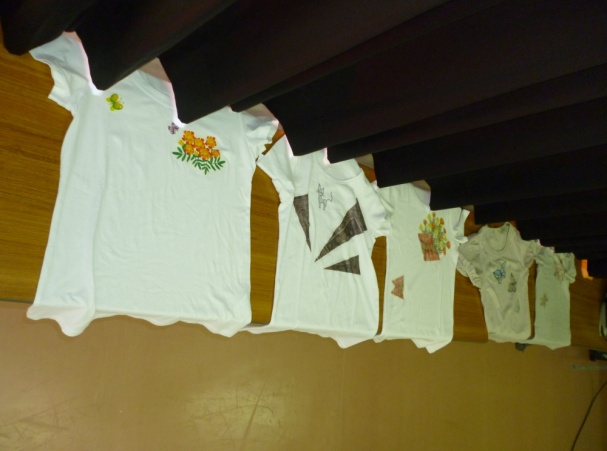 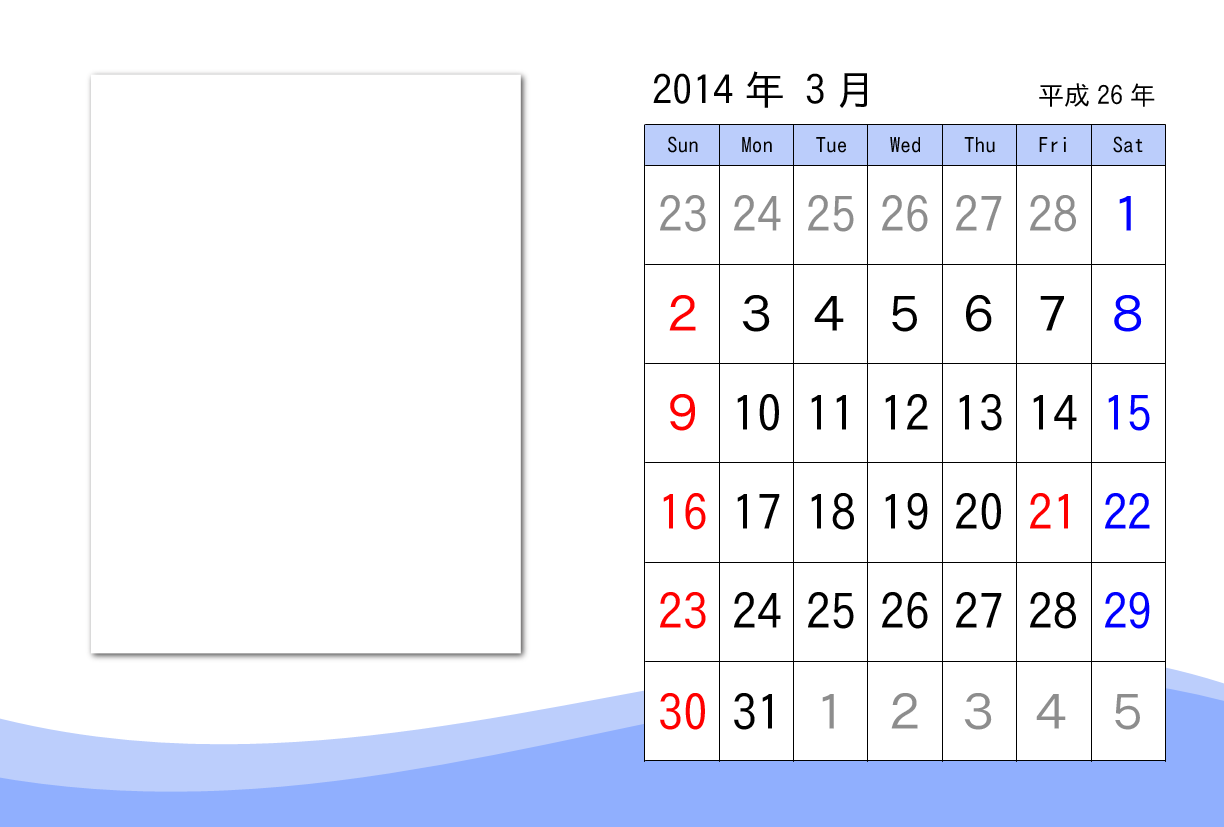 